МИНИСТЕРСТВО ТРУДА И СОЦИАЛЬНОЙ ЗАЩИТЫ РОССИЙСКОЙ ФЕДЕРАЦИИ ПРИКАЗ от 4 августа 2014 года № 524н Об утверждении профессионального стандарта "Специалист в области охраны труда" (с изменениями на 5 апреля 2016 года) ___________________________________________________________Документ с изменениями, внесенными: приказом Минтруда России от 5 апреля 2016 года № 150н (Официальный интернет-портал правовой информации www.pravo.gov.ru, 28.04.2016, № 0001201604280002). ___________________________________________________________В соответствии с пунктом 22 Правил разработки, утверждения и применения профессиональных стандартов, утвержденных постановлением Правительства Российской Федерации от 22 января 2013 года № 23 (Собрание законодательства Российской Федерации, 2013, № 4, ст.293),приказываю: Утвердить прилагаемый профессиональный стандарт "Специалист в области охраны труда".МинистрМ.А.ТопилинЗарегистрированов Министерстве юстицииРоссийской Федерации20 августа 2014 года,регистрационный № 33671Приложение(В редакции,введенной в действиес 9 мая 2016 года приказом Минтруда Россииот 5 апреля 2016 года № 150н. -См. предыдущую редакцию) ПРОФЕССИОНАЛЬНЫЙ СТАНДАРТ Специалист в области охраны труда _______________ Общероссийский классификатор занятий.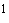 Общероссийский классификатор видов экономической деятельности.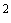  II. Описание трудовых функций, входящих в профессиональный стандарт (функциональная карта вида профессиональной деятельности) III. Характеристика обобщенных трудовых функций 3.1. Обобщенная трудовая функция Дополнительные характеристики:_______________ Федеральный закон от 21 июля 1997 года № 116-ФЗ "О промышленной безопасности опасных производственных объектов", статья 9 (Собрание законодательства Российской Федерации, 1997, № 30, ст.3588; 2000, № 33, ст.3348; 2003, № 2, ст.167; 2004, № 35, ст.3607; 2005, № 19, ст.1752; 2006, № 52 (ч.I), ст.5498; 2009, № 1, ст.17, 21; 2010, № 30, ст.4002; № 31, ст.4195, 4196; 2011, № 27, ст.3880; № 30 (ч.I), ст.4590, 4591, 4596; № 49 (ч.I), ст.7015, 7025; 2012, № 26, ст.3446; 2013, № 9, ст.874; № 27, ст.3478).Единый квалификационный справочник должностей руководителей, специалистов и служащих, раздел "Квалификационные характеристики должностей специалистов, осуществляющих работы в области охраны труда".Общероссийский классификатор специальностей по образованию.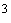  3.1.1. Трудовая функция 3.1.2. Трудовая функция 3.1.3. Трудовая функция 3.1.4. Трудовая функция 3.2. Обобщенная трудовая функция Дополнительные характеристики:3.2.1. Трудовая функция 3.2.2. Трудовая функция 3.2.3. Трудовая функция 3.3. Обобщенная трудовая функция Дополнительные характеристики:3.3.1. Трудовая функция 3.3.2. Трудовая функция IV. Сведения об организациях-разработчиках профессионального стандарта 4.1. Ответственная организация-разработчик 4.2. Наименования организаций-разработчиков 192 Регистрационный номер  I. Общие сведения  I. Общие сведения  I. Общие сведения  I. Общие сведения Деятельность по планированию, организации, контролю и совершенствованию управления охраной труда Деятельность по планированию, организации, контролю и совершенствованию управления охраной труда 40.054 (наименование вида профессиональной деятельности) (наименование вида профессиональной деятельности) Код Основная цель вида профессиональной деятельности: Основная цель вида профессиональной деятельности: Основная цель вида профессиональной деятельности: Основная цель вида профессиональной деятельности: Профилактика несчастных случаев на производстве и профессиональных заболеваний, снижение уровня воздействия (устранение воздействия) на работников вредных и (или) опасных производственных факторов, уровней профессиональных рисков Профилактика несчастных случаев на производстве и профессиональных заболеваний, снижение уровня воздействия (устранение воздействия) на работников вредных и (или) опасных производственных факторов, уровней профессиональных рисков Профилактика несчастных случаев на производстве и профессиональных заболеваний, снижение уровня воздействия (устранение воздействия) на работников вредных и (или) опасных производственных факторов, уровней профессиональных рисков Профилактика несчастных случаев на производстве и профессиональных заболеваний, снижение уровня воздействия (устранение воздействия) на работников вредных и (или) опасных производственных факторов, уровней профессиональных рисков Группа занятий: Группа занятий: Группа занятий: Группа занятий: 2149 Архитекторы, инженеры и специалисты родственных профессий, не вошедшие в другие группы Архитекторы, инженеры и специалисты родственных профессий, не вошедшие в другие группы Архитекторы, инженеры и специалисты родственных профессий, не вошедшие в другие группы (код ОКЗ) (наименование) (наименование) (наименование) Отнесение к видам экономической деятельности: Отнесение к видам экономической деятельности: Отнесение к видам экономической деятельности: Отнесение к видам экономической деятельности: 01.11-99.00 Все виды экономической деятельности Все виды экономической деятельности Все виды экономической деятельности (код ОКВЭД) (наименование вида экономической деятельности) (наименование вида экономической деятельности) (наименование вида экономической деятельности) Обобщенные трудовые функции Обобщенные трудовые функции Обобщенные трудовые функции Трудовые функции Трудовые функции Трудовые функции код наименование уровень квали-фикации наименование код уровень (подуровень) квалификации А Внедрение и обеспечение функционирования 6 Нормативное обеспечение системы управления охраной труда А/01.6 6 системы управления охраной труда Обеспечение подготовки работников в области охраны труда А/02.6 6 Сбор, обработка и передача информации по вопросам условий и охраны труда А/03.6 6 Обеспечение снижения уровней профессиональных рисков с учетом условий труда А/04.6 6 В Мониторинг функционирования системы управления 6 Обеспечение контроля за соблюдением требований охраны труда В/01.6 6 охраной труда Обеспечение контроля за состоянием условий труда на рабочих местах В/02.6 6 Обеспечение расследования и учета несчастных случаев на производстве и профессиональных заболеваний В/03.6 6 С Планирование, разработка и совершенствование системы управления охраной труда 7 Определение целей и задач (политики), процессов управления охраной труда и оценка эффективности системы управления охраной труда С/01.7 7 Распределение полномочий, ответственности, обязанностей по вопросам охраны труда и обоснование ресурсного обеспечения С/02.7 7 Наименование Внедрение и обеспечение функционирования системы управления охраной труда Внедрение и обеспечение функционирования системы управления охраной труда Внедрение и обеспечение функционирования системы управления охраной труда Код Код А Уровень квалификации 6 Происхождение обобщенной трудовой функции Происхождение обобщенной трудовой функции Оригинал X Заимствовано из оригинала Заимствовано из оригинала Код оригинала Код оригинала Регистрационный номер профессионального стандарта Регистрационный номер профессионального стандарта Возможные наименования должностей Специалист по охране труда Требования к образованию и обучению Высшее образование по направлению подготовки "Техносферная безопасность" или соответствующим ему направлениям подготовки (специальностям) по обеспечению безопасности производственной деятельности, либо высшее образование и дополнительное профессиональное образование (профессиональная переподготовка) в области охраны труда, либо среднее профессиональное образование и дополнительное профессиональное образование (профессиональная переподготовка) в области охраны труда Требования к опыту практической работы Без предъявления требований к опыту практической работы, а при наличии среднего профессионального образования стаж работы в области охраны труда не менее 3 лет Особые условия допуска к работе При наличии у работодателя опасных производственных объектов - соответствующая подготовка и аттестация в области промышленной безопасности 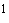 Наименование документа Код Наименование базовой группы, должности (профессии) или специальности ОКЗ 2149 Архитекторы, инженеры и специалисты родственных профессий, не вошедшие в другие группы ЕКС Специалист по охране труда ОКСО 280101 Безопасность жизнедеятельности в техносфере 280102 Безопасность технологических процессов и производств Наименование Нормативное обеспечение системы управления охраной труда Нормативное обеспечение системы управления охраной труда Нормативное обеспечение системы управления охраной труда Код Код А/01.6 Уровень (подуровень)квалификации 6 Происхождениетрудовой функции Происхождениетрудовой функции Оригинал X Заимствовано из оригинала Заимствовано из оригинала Код оригинала Код оригинала Регистрационный номер профессионального стандарта Регистрационный номер профессионального стандарта Трудовые действия Обеспечение наличия, хранения и доступа к нормативным правовым актам, содержащим государственные нормативные требования охраны труда в соответствии со спецификой деятельности работодателя Разработка проектов локальных нормативных актов, обеспечивающих создание и функционирование системы управления охраной труда Подготовка предложений в разделы коллективного договора, соглашения по охране труда и трудовых договоров с работниками по вопросам охраны труда Взаимодействие с представительными органами работников по вопросам условий и охраны труда и согласование локальной документации по вопросам охраны труда Переработка локальных нормативных актов по вопросам охраны труда в случае вступления в силу новых или внесения изменений в действующие нормативные правовые акты, содержащие нормы трудового права Необходимые умения Применять государственные нормативные требования охраны труда при разработке локальных нормативных актов Применять нормативные правовые акты и нормативно-техническую документацию в части выделения в них требований, процедур, регламентов, рекомендаций для адаптации и внедрения в локальную нормативную документацию Анализировать и оценивать предложения и замечания к проектам локальных нормативных актов по охране труда Анализировать изменения законодательства в сфере охраны труда Пользоваться справочными информационными базами данных, содержащими документы и материалы по охране труда Необходимые знания Нормативная правовая база в сфере охраны труда, трудовое законодательство Российской Федерации, законодательство Российской Федерации о техническом регулировании, о промышленной, пожарной, транспортной, радиационной, конструкционной, химической, биологической безопасности, о санитарно-эпидемиологическом благополучии населения Национальные, межгосударственные и распространенные зарубежные стандарты, регламентирующие систему управления охраной труда Виды локальных нормативных актов в сфере охраны труда Порядок разработки, согласования, утверждения и хранения локальной документации Основы технологических процессов, работы машин, устройств и оборудования, применяемые сырье и материалы с учетом специфики деятельности работодателя Другие характеристики - Наименование Обеспечение подготовки работников в области охраны труда Обеспечение подготовки работников в области охраны труда Обеспечение подготовки работников в области охраны труда Код Код А/02.6 Уровень (подуровень) квалификации 6 Происхождениетрудовой функции Происхождениетрудовой функции Оригинал X Заимствовано из оригинала Заимствовано из оригинала Код оригинала Код оригинала Регистрационный номер профессионального стандарта Регистрационный номер профессионального стандарта Трудовые действия Выявление потребностей в обучении и планирование обучения работников по вопросам охраны труда Проведение вводного инструктажа по охране труда, координация проведения первичного, периодического, внепланового и целевого инструктажа, обеспечение обучения руководителей и специалистов по охране труда, обучения работников методам и приемам оказания первой помощи пострадавшим на производстве Оказание методической помощи руководителям структурных подразделений в разработке программ обучения работников безопасным методам и приемам труда, инструкций по охране труда Контроль проведения обучения работников безопасным методам и приемам труда, инструктажей по охране труда и стажировок в соответствии с нормативными требованиями Осуществление проверки знаний работников требований охраны труда Необходимые умения Разрабатывать (подбирать) программы обучения по вопросам охраны труда, методические и контрольно-измерительные материалы Проводить вводный инструктаж по охране труда Консультировать по вопросам разработки программ инструктажей, стажировок, обучения по охране труда и проверки знаний требований охраны труда Пользоваться современными техническими средствами обучения (тренажерами, средствами мультимедиа) Оценивать эффективность обучения работников по вопросам охраны труда Формировать отчетные документы о проведении обучения, инструктажей по охране труда, стажировок и проверки знаний требований охраны труда Необходимые знания Нормативные требования по вопросам обучения и проверки знаний требований охраны труда Основные требования к технологиям, оборудованию, машинам и приспособлениям в части обеспечения безопасности труда Технологии, формы, средства и методы проведения инструктажей по охране труда, обучения по охране труда и проверки знаний требований охраны труда Методы выявления потребностей в обучении работников по вопросам охраны труда Основы психологии, педагогики, информационных технологий Другие характеристики - Наименование Сбор, обработка и передача информации по вопросам условий и охраны труда Сбор, обработка и передача информации по вопросам условий и охраны труда Сбор, обработка и передача информации по вопросам условий и охраны труда Код Код А/03.6 Уровень (подуровень) квалификации 6 Происхождение трудовой функции Происхождение трудовой функции Оригинал X Заимствовано из оригинала Заимствовано из оригинала Код оригинала Код оригинала Регистрационный номер профессионального стандарта Регистрационный номер профессионального стандарта Трудовые действия Информирование работников об условиях и охране труда на рабочих местах, о риске повреждения здоровья, предоставляемых им гарантиях, полагающихся им компенсациях и средствах индивидуальной защиты Сбор информации и предложений от работников, их представительных органов, структурных подразделений организации по вопросам условий и охраны труда Подготовка для представления работодателем органам исполнительной власти, органам профсоюзного контроля информации и документов, необходимых для осуществления ими своих полномочий Организация сбора и обработки информации, характеризующей состояние условий и охраны труда у работодателя Подготовка отчетной (статистической) документации работодателя по вопросам условий и охраны труда Необходимые умения Подготавливать документы, содержащие полную и объективную информацию по вопросам охраны труда Формировать, представлять и обосновывать позицию по вопросам функционирования системы управления охраной труда и контроля соблюдения требований охраны труда Необходимые знания Пути (каналы) доведения информации по вопросам условий и охраны труда до работников, иных заинтересованных лиц Полномочия трудового коллектива в решении вопросов охраны труда и полномочия органов исполнительной власти по мониторингу и контролю состояния условий и охраны труда Механизмы взаимодействия с заинтересованными органами и организациями по вопросам условий и охраны труда Состав и порядок оформления отчетной (статистической) документации по вопросам условий и охраны труда Другие характеристики - Наименование Обеспечение снижения уровней профессиональных рисков с учетом условий труда Обеспечение снижения уровней профессиональных рисков с учетом условий труда Обеспечение снижения уровней профессиональных рисков с учетом условий труда Код Код А/04.6 Уровень (подуровень) квалификации 6 Происхождениетрудовой функции Происхождениетрудовой функции Оригинал X Заимствовано из оригинала Заимствовано из оригинала Код оригинала Код оригинала Регистрационный номер профессионального стандарта Регистрационный номер профессионального стандарта Трудовые действия Выявление, анализ и оценка профессиональных рисков Разработка планов (программ) мероприятий по обеспечению безопасных условий и охраны труда, улучшению условий и охраны труда, управлению профессиональными рисками Разработка мероприятий по повышению уровня мотивации работников к безопасному труду, заинтересованности работников в улучшении условий труда, вовлечению их в решение вопросов, связанных с охраной труда Подготовка предложений по обеспечению режима труда и отдыха работников, перечню полагающихся им компенсаций в соответствии с нормативными требованиями Анализ документов по приемке и вводу в эксплуатацию производственных объектов и оценка их соответствия государственным нормативным требованиям охраны труда Организация проведения предварительных при приеме на работу и периодических медицинских осмотров, других обязательных медицинских осмотров (освидетельствований), обязательных психиатрических освидетельствований Координация и контроль обеспечения работников средствами индивидуальной защиты, а также их хранения, оценки состояния и исправности; организация установки средств коллективной защиты Выработка мер по лечебно-профилактическому обслуживанию и поддержанию требований по санитарно-бытовому обслуживанию работников в соответствии с требованиями нормативных документов Необходимые умения Применять методы идентификации опасностей и оценки профессиональных рисков Координировать проведение специальной оценки условий труда, анализировать результаты оценки условий труда на рабочих местах Оценивать приоритетность реализации мероприятий по улучшению условий и охраны труда с точки зрения их эффективности Формировать требования к средствам индивидуальной защиты и средствам коллективной защиты с учетом условий труда на рабочих местах, оценивать их характеристики, а также соответствие нормативным требованиям Анализировать и оценивать состояние санитарно-бытового обслуживания работников Оформлять необходимую документацию для заключения договора с медицинскими учреждениями на проведение медосмотров и медицинских освидетельствований Оформлять документы, связанные с обеспечением работников средствами индивидуальной защиты, проведением обязательных медицинских осмотров и освидетельствований Необходимые знания Методы и порядок оценки опасностей и профессиональных рисков работников Источники и характеристики вредных и опасных факторов производственной среды и трудового процесса, их классификации Порядок проведения предварительных при поступлении на работу, периодических и внеочередных медицинских осмотров работников, иных медицинских осмотров и освидетельствований работников Типовой перечень ежегодно реализуемых мероприятий по улучшению условий и охраны труда и снижению уровней профессиональных рисков Требования санитарно-гигиенического законодательства с учетом специфики деятельности работодателя Виды и размер (объем) компенсаций работникам, занятым на работах с вредными и (или) опасными условиями труда, условия и порядок их предоставления Методы мотивации и стимулирования работников к безопасному труду Основные требования нормативных правовых актов к зданиям, сооружениям, помещениям, машинам, оборудованию, установкам, производственным процессам в части обеспечения безопасных условий и охраны труда Порядок разработки и экспертизы мероприятий по охране труда в составе проектной и технологической документации производственного назначения Требования нормативно-технической документации к состоянию и содержанию, организации работ по расширению, реконструкции и оснащению зданий, сооружений, помещений Классы и виды средств коллективной защиты, общие требования, установленные к средствам коллективной защиты, применения, принципы защиты и основные характеристики средств коллективной защиты Классы и виды средств индивидуальной защиты, их применение, принципы защиты и основные характеристики, предъявляемые к ним требования, правила обеспечения работников средствами индивидуальной защиты Другие характеристики - Наименование Мониторинг функционирования системы управления охраной труда Мониторинг функционирования системы управления охраной труда Мониторинг функционирования системы управления охраной труда Код Код В Уровень квалификации 6 Происхождение обобщенной трудовой функции Происхождение обобщенной трудовой функции Оригинал X Заимствовано из оригинала Заимствовано из оригинала Код оригинала Код оригинала Регистрационный номер профессионального стандарта Регистрационный номер профессионального стандарта Возможные наименования должностей Специалист по охране труда Требования к образованию и обучению Высшее образование по направлению подготовки "Техносферная безопасность" или соответствующим ему направлениям подготовки (специальностям) по обеспечению безопасности производственной деятельности, либо высшее образование и дополнительное профессиональное образование (профессиональная переподготовка) в области охраны труда, либо среднее профессиональное образование и дополнительное профессиональное образование (профессиональная переподготовка) в области охраны труда Требования к опыту практической работы Без предъявления требований к опыту практической работы, а при наличии среднего профессионального образования стаж работы в области охраны труда не менее 3 лет Особые условия допуска к работе При наличии у работодателя опасных производственных объектов - соответствующая подготовка и аттестация в области промышленной безопасности Наименование документа Код Наименование базовой группы, должности (профессии) или специальности ОКЗ 2149 Архитекторы, инженеры и специалисты родственных профессий, не вошедшие в другие группы ЕКС Специалист по охране труда ОКСО 280101 Безопасность жизнедеятельности в техносфере 280102 Безопасность технологических процессов и производств Наименование Обеспечение контроля за соблюдением требований охраны труда Обеспечение контроля за соблюдением требований охраны труда Обеспечение контроля за соблюдением требований охраны труда Код Код В/01.6 Уровень (подуровень) квалификации 6 Происхождениетрудовой функции Происхождениетрудовой функции Оригинал X Заимствовано из оригинала Заимствовано из оригинала Код оригинала Код оригинала Регистрационный номер профессионального стандарта Регистрационный номер профессионального стандарта Трудовые действия Осуществление контроля за соблюдением требований нормативных правовых актов и локальных нормативных актов по охране труда, правильностью применения средств индивидуальной защиты, проведением профилактической работы по предупреждению несчастных случаев на производстве и профессиональных заболеваний, выполнением мероприятий, направленных на создание безопасных условий труда Анализ и оценка документов, связанных с приемкой и вводом в эксплуатацию, контролем производственных объектов, на предмет соответствия требованиям охраны труда Принятие мер по устранению нарушений требований охраны труда, в том числе по обращениям работников Необходимые умения Планировать мероприятия по контролю за соблюдением требований охраны труда Применять методы осуществления контроля (наблюдение, анализ документов, опрос) и разрабатывать необходимый для этого инструментарий Документально оформлять результаты контрольных мероприятий, предписания лицам, допустившим нарушения требований охраны труда Взаимодействовать с комитетом (комиссией) по охране труда, уполномоченным по охране труда с целью повышения эффективности мероприятий по контролю за состоянием условий и охраны труда Анализировать причины несоблюдения требований охраны труда Оценивать и избирать адекватные меры по устранению выявленных нарушений Необходимые знания Виды, уровни и методы контроля за соблюдением требований охраны труда Каналы и пути получения информации о соблюдении требований охраны труда Система государственного надзора и контроля за соблюдением требований охраны труда, права и обязанности представителей государственного надзора и контроля за соблюдением требований охраны труда, обязанности работодателей при проведении государственного надзора и контроля за соблюдением требований охраны труда Вопросы осуществления общественного контроля за состоянием условий и охраны труда, принципы взаимодействия с органами общественного контроля Ответственность за нарушение требований охраны труда (дисциплинарная, административная, гражданско-правовая, уголовная) и порядок привлечения к ответственности Другие характеристики - Наименование Обеспечение контроля за состоянием условий труда на рабочих местах Обеспечение контроля за состоянием условий труда на рабочих местах Обеспечение контроля за состоянием условий труда на рабочих местах Код Код В/02.6 Уровень (подуровень) квалификации 6 Происхождениетрудовой функции Происхождениетрудовой функции Оригинал X Заимствовано из оригинала Заимствовано из оригинала Код оригинала Код оригинала Регистрационный номер профессионального стандарта Регистрационный номер профессионального стандарта Трудовые действия Планирование проведения производственного контроля и специальной оценки условий труда Организация работы комиссии по специальной оценке условий труда Контроль проведения оценки условий труда, рассмотрение ее результатов Подготовка документов, связанных с проведением оценки условий труда и ее результатами Контроль исполнения перечня рекомендуемых мероприятий по улучшению условий труда, разработанного по результатам проведенной специальной оценки условий труда Подбор и предоставление необходимой документации и информации по вопросам специальной оценки условий труда, соответствующие разъяснения в процессе проведения специальной оценки условий труда Необходимые умения Идентифицировать опасные и вредные производственные факторы, потенциально воздействующие на работников в процессе трудовой деятельности, производить оценку риска их воздействия Осуществлять сбор и анализ документов и информации об условиях труда Разрабатывать программу производственного контроля Оформлять необходимую документацию при проведении оценки условий труда, в том числе декларацию соответствия условий труда государственным нормативным требованиям охраны труда Необходимые знания Факторы производственной среды и трудового процесса, основные вопросы гигиенической оценки и классификации условий труда Основные технологические процессы и режимы производства, оборудование и принципы его работы, применяемое в процессе производства сырье и материалы Порядок проведения производственного контроля и специальной оценки условий труда Другие характеристики - Наименование Обеспечение расследования и учета несчастных случаев на производстве и профессиональных заболеваний Обеспечение расследования и учета несчастных случаев на производстве и профессиональных заболеваний Обеспечение расследования и учета несчастных случаев на производстве и профессиональных заболеваний Код Код В/03.6 Уровень (подуровень) квалификации 6 Происхождениетрудовой функции Происхождениетрудовой функции Оригинал X Заимствовано из оригинала Заимствовано из оригинала Код оригинала Код оригинала Регистрационный номер профессионального стандарта Регистрационный номер профессионального стандарта Трудовые действия Организация работы комиссии по расследованию несчастных случаев на производстве и профессиональных заболеваний Получение, изучение и представление информации об обстоятельствах несчастных случаев на производстве и профессиональных заболеваний Формирование документов, необходимых для расследования и учета несчастных случаев на производстве и профессиональных заболеваний, а также для страхового обеспечения пострадавших на производстве Необходимые умения Применять методы сбора информации об обстоятельствах несчастных случаев на производстве и профессиональных заболеваний, о состоянии условий труда и обеспеченности работников средствами индивидуальной защиты, другой информации, необходимой для расследования несчастных случаев на производстве и профессиональных заболеваний Анализировать информацию, делать заключения и выводы на основе оценки обстоятельств несчастных случаев на производстве и профессиональных заболеваний Выявлять и анализировать причины несчастных случаев на производстве и профессиональных заболеваний и обосновывать необходимые мероприятия (меры) по предотвращению аналогичных происшествий Оформлять материалы и заполнять формы документов при расследовании несчастных случаев на производстве и профессиональных заболеваний Необходимые знания Виды несчастных случаев на производстве; несчастные случаи, подлежащие расследованию Виды профессиональных заболеваний Порядок расследования несчастных случаев на производстве и профессиональных заболеваний Перечень материалов, собираемых при расследовании несчастных случаев на производстве и профессиональных заболеваний Другие характеристики - Наименование Планирование, разработка и совершенствование системы управления охраной труда Планирование, разработка и совершенствование системы управления охраной труда Планирование, разработка и совершенствование системы управления охраной труда Код Код С Уровень квалификации 7 Происхождение обобщенной трудовой функции Происхождение обобщенной трудовой функции Оригинал X Заимствовано из оригинала Заимствовано из оригинала Код оригинала Код оригинала Регистрационный номер профессионального стандарта Регистрационный номер профессионального стандарта Возможные наименования должностей Руководитель службы охраны трудаСпециалист по охране труда Требования к образованию и обучению Высшее образование по направлению подготовки "Техносферная безопасность" или соответствующим ему направлениям подготовки (специальностям) по обеспечению безопасности производственной деятельности либо высшее образование и дополнительное профессиональное образование (профессиональная переподготовка) в области охраны труда Требования к опыту практической работы Не менее пяти лет в области охраны труда Особые условия допуска к работе При наличии у работодателя опасных производственных объектов - соответствующая подготовка и аттестация в области промышленной безопасности Наименование документа Код Наименование базовой группы, должности (профессии) или специальности ОКЗ 2149 Архитекторы, инженеры и специалисты родственных профессий, не вошедшие в другие группы ЕКС Специалист по охране трудаРуководитель службы охраны труда ОКСО 280101 Безопасность жизнедеятельности в техносфере 280102 Безопасность технологических процессов и производств Наименование Определение целей и задач (политики), процессов управления охраной труда и оценка эффективности системы управления охраной труда Определение целей и задач (политики), процессов управления охраной труда и оценка эффективности системы управления охраной труда Определение целей и задач (политики), процессов управления охраной труда и оценка эффективности системы управления охраной труда Код Код С/01.7 Уровень (подуровень) квалификации 7 Происхождениетрудовой функции Происхождениетрудовой функции Оригинал X Заимствовано из оригинала Заимствовано из оригинала Код оригинала Код оригинала Регистрационный номер профессионального стандарта Регистрационный номер профессионального стандарта Трудовые действия Формирование целей и задач в области охраны труда, включая состояние условий труда, с учетом особенностей производственной деятельности работодателя Планирование системы управления охраной труда и разработка показателей деятельности в области охраны труда Оценка результативности и эффективности системы управления охраной труда Подготовка предложений по направлениям развития и корректировке системы управления охраной труда Необходимые умения Применять нормативные правовые акты, содержащие государственные нормативные требования охраны труда, межгосударственные, национальные и международные стандарты в сфере безопасности и охраны труда в части выделения необходимых требований Анализировать лучшую практику в области формирования и развития системы управления охраной труда и оценивать возможности ее адаптации Выделять ключевые цели и задачи в области охраны труда, показатели эффективности реализации мероприятий по улучшению условий труда, снижению уровней профессиональных рисков Применять методы проверки (аудита) функционирования системы управления охраной труда, выявлять и анализировать недостатки Необходимые знания Нормативная правовая база в сфере охраны труда, трудовое законодательство Российской Федерации, законодательство Российской Федерации о техническом регулировании, о промышленной, пожарной, транспортной, радиационной, конструкционной, химической, биологической безопасности, о санитарно-эпидемиологическом благополучии населения Национальные, межгосударственные и основные международные стандарты по вопросам управления охраной труда, системы сертификации в сфере охраны труда Принципы и методы программно-целевого планирования и организации мероприятий по охране труда Методы анализа и прогнозирования, технологии сбора информации (опрос, анкетирование, заявки) Лучшие отечественные и зарубежные практики в области управления охраной труда Другие характеристики - Наименование Распределение полномочий, ответственности, обязанностей по вопросам охраны труда и обоснование ресурсного обеспечения Распределение полномочий, ответственности, обязанностей по вопросам охраны труда и обоснование ресурсного обеспечения Распределение полномочий, ответственности, обязанностей по вопросам охраны труда и обоснование ресурсного обеспечения Код Код С/02.7 Уровень квалификации 7 Происхождениетрудовой функции Происхождениетрудовой функции Оригинал X Заимствовано из оригинала Заимствовано из оригинала Код оригинала Код оригинала Регистрационный номер профессионального стандарта Регистрационный номер профессионального стандарта Трудовые действия Подготовка предложений и соответствующих проектов локальных документов по распределению полномочий, ответственности и обязанностей в сфере охраны труда между работниками Разработка предложений по организационному обеспечению управления охраной труда Организация и координация работы по охране труда Обоснование механизмов и объемов финансирования мероприятий по охране труда Необходимые умения Анализировать специфику производственной деятельности работодателя, его организационную структуру Проектировать структуру управления охраной труда, структуру службы охраны труда, обосновывать ее численность Конкретизировать требования к знаниям и умениям, уровню подготовки специалистов службы охраны труда Описывать полномочия, ответственность и обязанности в сфере охраны труда для руководителей и специалистов Проводить расчеты необходимого финансового обеспечения для реализации мероприятий по охране труда Необходимые знания Нормативная правовая база по охране труда Виды производственной и организационной структуры предприятий Современные технологии управления персоналом Принципы, методы, технологии информирования и убеждения Научная организация труда и эргономика Основы психологии и конфликтологии, делового этикета Основы финансового планирования и разработки бюджетов Механизм финансирования предупредительных мер по сокращению производственного травматизма и профессиональных заболеваний на производстве Другие характеристики - ФГБУ "Всероссийский научно-исследовательский институт охраны и экономики труда" Министерства труда и социальной защиты Российской Федерации, город МоскваФГБУ "Всероссийский научно-исследовательский институт охраны и экономики труда" Министерства труда и социальной защиты Российской Федерации, город МоскваДиректор Платыгин Дмитрий Николаевич 1. СРО НП "Национальное объединение организаций в области безопасности и охраны труда" (СРО НП "НООБОТ"), город Москва 2. ФГБУ "ВНИИ охраны и экономики труда" Минтруда России, город Москва 3. НОУ ДПО "Институт промышленной безопасности, охраны труда и социального партнерства", город Санкт-Петербург 4. Институт безопасности труда, производства и человека ФГБОУ ВПО "Пермский национальный исследовательский университет", город Пермь 